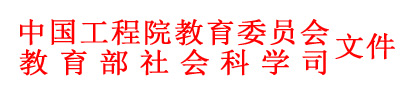 教社科司函〔2018〕140号